        Добрый день, уважаемые родители! Через несколько дней 12 апреля – День космонавтики, поэтому наше сегодняшнее занятие посвящено космосу. Будем с вами расширять представление наших деток о работе космонавтов, освоении космоса людьми; расширять, уточнять и активизировать словарь по этой теме.       С уважением, учитель-дефектолог Шумилова Снежана Сергеевна.Тема: «Космос»Поговорите с ребенком о том, почему 12 апреля во всем мире отмечают День космонавтики. Расскажите о первом космонавте – Юрии Гагарине. Объясните что такое ракета, скафандр, космодром, спутник, телескоп и для чего они нужны.Рассматривание картинки «Строительство космической станции»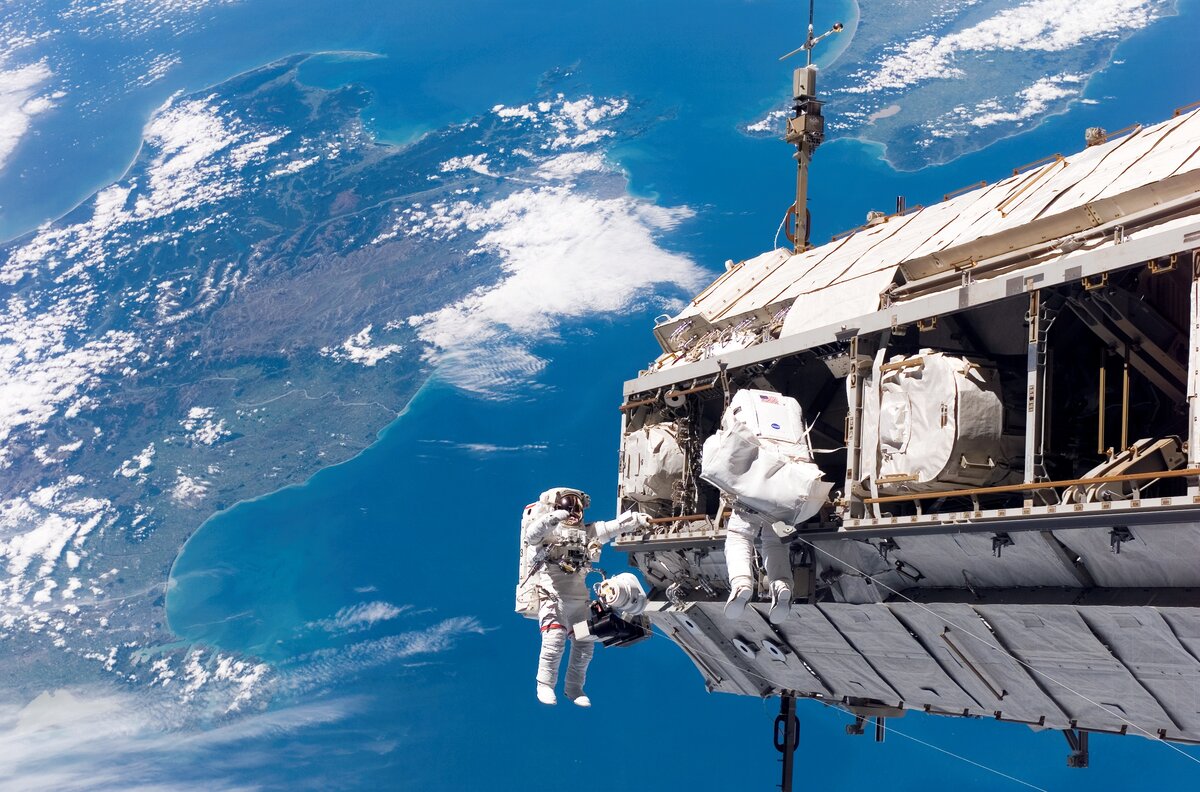 - Посмотри на картину, которая называется «Строительство космической станции». Что и кого ты на ней видишь? (Вижу космическую станцию и космонавтов)- Верно. Это действительно космическая станция. Её называют орбитальной, потому что она находится на земной орбите и с огромной скоростью движется вокруг Земли. Космонавты вышли из орбитальной станции в открытый космос и монтируют новое оборудование. Оно необходимо для исследования космоса. Что еще ты видишь на картинке? (Нашу планету Земля)- Что еще есть в космосе? (Луна, Солнце, много звезд)- Верно.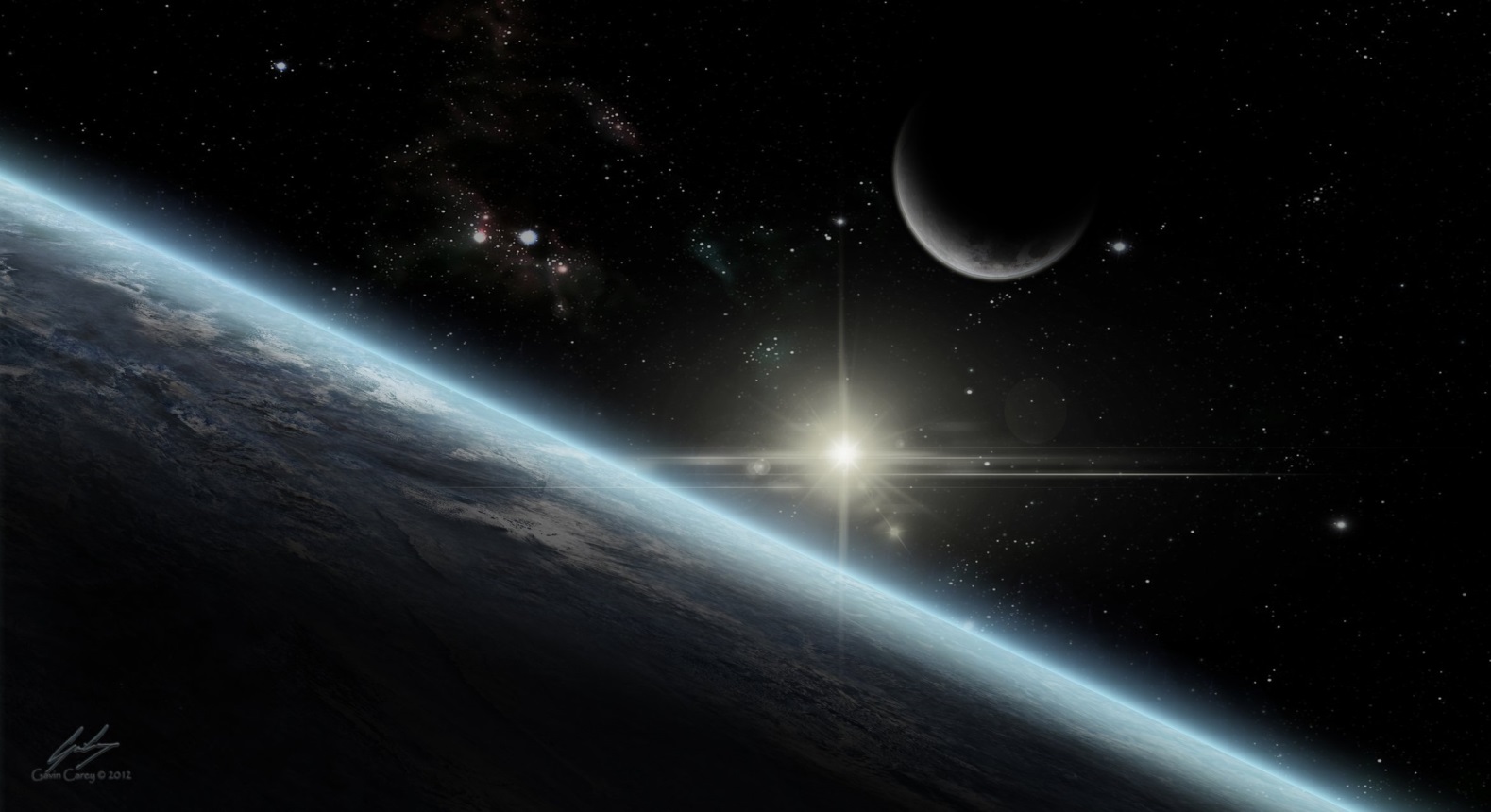 - Что ты можешь сказать о Земле? Какая Земля? (Голубая, далекая, красивая)- А Луна какая? (Маленькая, холодная, круглая, белая)- А Солнце? (Яркое, теплое, желтое.)- Что  ты можешь сказать о звездах? (Они блестящие, белые, яркие, далекие)- А ты знаешь о том, что Солнце – это тоже звезда? Огромная, яркая, очень далекая и очень горячая звезда. Такая горячая, что её тепло достает даже до нашей планеты!- А как ты думаешь, какая работа у космонавтов? (Трудная, интересная, важная, опасная)- Правильно. Космонавты действительно выполняют очень важную работу. Благодаря этой работе на Земле развиваются наука и техника.Игра «Угадай профессию». Вы говорите, что делает человек, а ребенок отгадывает его профессию.- Учит детей (Учитель)- Лечит людей (Врач)- Водит поезд (Машинист)- Исследует космос (Космонавт)Игра «Скажи наоборот»- Далеко – близко- Высоко – …- Взлетать – …- Улететь – …- Темно – …- Ярко – …Игра «Где какой?»- На Земле – земной- На Солнце – солнечный- На Луне – лунный- На планете – планетный - Между звезд – межзвездный- Между планет – межпланетныйОбщие вопросы по теме занятия. Какой праздник отмечают 12 апреля? Что такое космос? (Космос – это то, что окружает нашу планету Земля и другие планеты) Что люди запускают в космос? Как называют людей, которые летят на ракете в космос? Кто был первый космонавт? Что надевают космонавты для полетов в космос? Как называется планета на которой мы живем?...Не забывайте искренне хвалить ребенка за правильные ответы!